The Adoption Act, Division 2 of Part 3  TO: _______________________________________________________________________ (the agency)1.	I, _________________________________________________________, hereby certify that I am the	______________________ of the child:(a) _______________________________ who was born at ______ am/pm on the _____ day of________,_______at _______________________________________ (city/town, province) andthe child resides at __________________________________________ (complete address); or(b)who is expected to be born on or about the _____ day of ___________, _______.2.	I reside at _______________________________________ (complete address) in the .3.	Pursuant to section 54 of The Adoption Act I hereby give you notice and request your approval of my intent to place the aforementioned child for adoption in the home of___________________________ who reside(s) at______________________________ (complete address) in the Province of Manitoba.4.	The prospective adoptive parent(s) are not related to me.5.	I was referred to the prospective adoptive parent(s) of my child by:___________________________________		__________________________________Name		Address	___________________________________	___________________________________		__________________________________Occupation6.	I understand that:(a)an approval of the proposed placement by an agency is required before the child may be placed for adoption in Manitoba; (b)any person who gives or receives, offers to give or receive,  or agrees to give or receive any payment or reward, either directly or indirectly,  to procure or assist in procuring a child for the purposes of adoption, or to place or arrange the placement of a child for the purposes of adoption in violation of section  120 of The Adoption Act commits an offence punishable on summary conviction and is liable to a fine as stated in the Act.7.	 I agree to furnish such information as may be required for the purpose of the approval by the agency.IN WITNESS WHEREOF I have hereunto signed my name this _____ day of _______________, _____.IN THE PRESENCE OF:_______________________________		___________________________________Witness		SignatureCopy 1 - AgencyCopy 2 - The directorBoth copies must be signed and witnessedNotice of Intent to Place a Child for Adoption andRequest for Approval of an Agency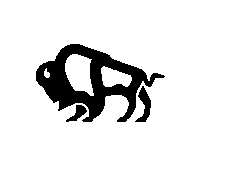 FamilyServices AndHousing